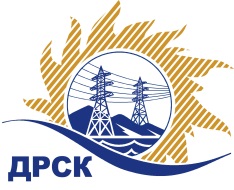 Акционерное Общество«Дальневосточная распределительная сетевая  компания»Протокол процедуры вскрытия поступивших конвертов с заявками участников на переторжкуСПОСОБ И ПРЕДМЕТ ЗАКУПКИ: Открытый электронный запрос предложений на право заключения Договора на выполнение работ «Кадастровые работы по  постановке на кадастровый учет объектов недвижимости и земельных участков под электросетевые объекты на территории Приморского края».Закупка  1238 р. 9. ГКПЗ 2018ПРИСУТСТВОВАЛИ: члены постоянно действующей Закупочной комиссии 1-го уровня. Информация о результатах вскрытия конвертов:В адрес Организатора закупки поступило две заявки на участие в  процедуре переторжки.Вскрытие конвертов было осуществлено в электронном сейфе Организатора закупки на сайте Единой электронной торговой площадки, по адресу в сети «Интернет»: https://rushydro.roseltorg.ru автоматически.Дата и время начала процедуры вскрытия конвертов с предложениями на участие в переторжке: 16:00 часов (благовещенского времени) 28.03.2018г.Место проведения процедуры вскрытия конвертов с заявками на участие в переторжке: Единая электронная торговая площадка.В конвертах обнаружены заявки следующих участников:Секретарь Закупочной комиссии 1  уровня  		                                                               М.Г. ЕлисееваЧуясова Е.Г.(416-2) 397-268chuyasova-eg@drsk.ru.264/ПрУ -Пг. Благовещенск28.03. 2018 г.№п/пНаименование Участника закупки и место нахожденияЦена заявки до переторжки, руб. без НДСЦена заявки после переторжки, руб. без НДС1.ООО  "ЦЕНТР ГЕОДЕЗИИ" 
ИНН/КПП 2543061240/254301001 
ОГРН 11425430328621 290 000.00700 000.002.ООО "РосГСК" 
ИНН/КПП 2539119183/253701001 
ОГРН 11125390140601 800 000.00680 000.003.ООО  "БИРОБИДЖАНСКОЕ ЗЕМЛЕУСТРОИТЕЛЬНОЕ ПРЕДПРИЯТИЕ" 
ИНН/КПП 7901536199/790101001 
ОГРН 11079010006241 900 000.00    Заявка не поступила 4.ООО "ЭНЕРГОРЕГИОН" 
ИНН/КПП 2540203680/254001001 
ОГРН 11425400054201 970 000.00   Заявка не поступила5.ООО "Хабаровскремпроект" 
ИНН/КПП 2723176497/272301001 
ОГРН 11427230073052 000 000.00    Заявка не поступила